Hospital Week – Facebook MessagingMay 7#HospitalWeek starts today! Join AHA’s #MyHospital campaign by sharing photos or videos describing what our hospital means to the community. Use #MyHospital and tag @AHAhospitals to share your photos or videos and AHA will promote them on various social media platforms throughout the week. They will also be displayed on AdvancingHealthinAmerica.org. 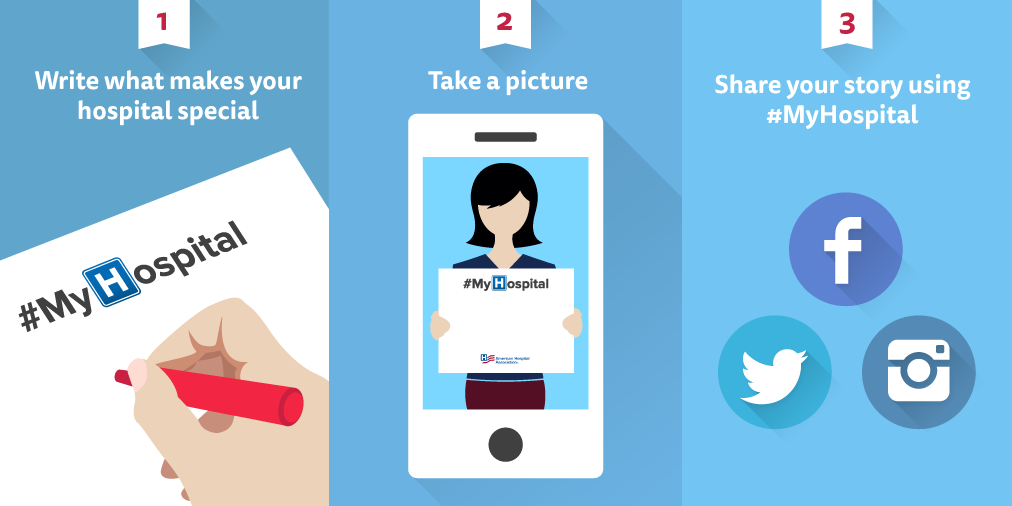 May 8In honor of #HospitalWeek, we at [Hospital Name] would like to express our deep appreciation of our employees who go above and beyond to take the absolute best care of their patients and communities. Thank you.May 9Today, our hospital would like to send a tremendous “THANK YOU” to the more than 5.7 million hospital employees across the country. #HospitalWeekMay 10Did you know that National Hospital Week was first celebrated in 1921? That also happens to be the same year that IHA was formed as a section of the American Hospital Association. Together, IHA and AHA work with hospitals and health systems like ours to improve the health of Hoosiers and Americans. #HospitalWeekMay 11#HospitalWeek is a great time to reflect on all of the work each and every hospital employee does to ensure the safety and well-being of Hoosier patients. Thank you for contributing to a #HealthierIndiana. May 12Hospitals in the state of Indiana employ more than 150,000 Hoosiers. Without them, hospitals would not be able to provide safe and effective care. Thank you for all you do! #HospitalWeekMay 13Thanks once more to each and every hospital employee in Indiana for helping ensure the safety and well-being of over 3 million Hoosier patients every year. #HospitalWeekHospital Week – Twitter MessagingMay 7#HospitalWeek begins today! What do you think our hospital brings to your community? Tell us using #MyHospital and [@hospitalhandle].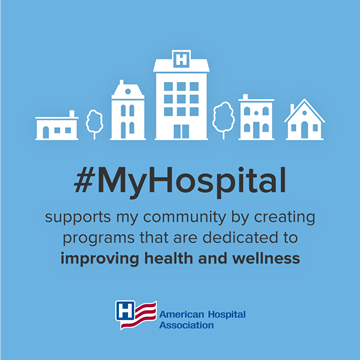 May 8This week, you’ll notice our profile picture is the hospital “H” in recognition of #HospitalWeek. Feel free to join us!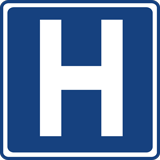 [Download here -http://www.aha.org/images/twitter-h.png]May 9Indiana hospitals are always #ReadytoCare. #HospitalWeek https://youtu.be/D3UFTh7Voa4May 10Did you know Indiana hospitals employ over 150,000 Hoosiers?  #HospitalWeekMay 11Each year, Indiana hospitals serve over 3 million Hoosiers! #HospitalWeekMay 12#Hospitals are an economic mainstay, providing more than 5.7 million jobs across the U.S. #HospitalWeekMay 13Thanks once more to each and every hospital employee who ensures the safety and well-being of Hoosier patients every day. #HospitalWeekMore graphics: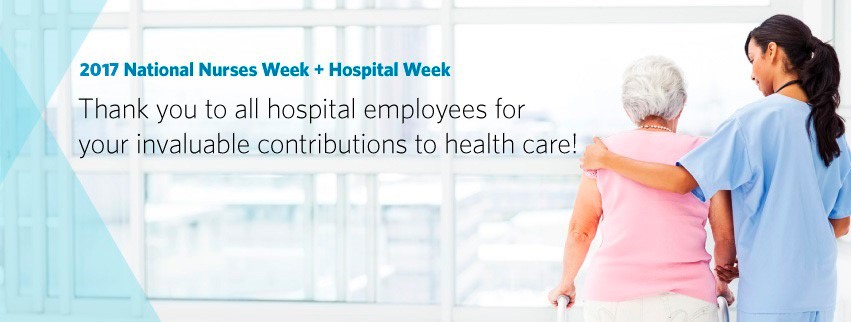 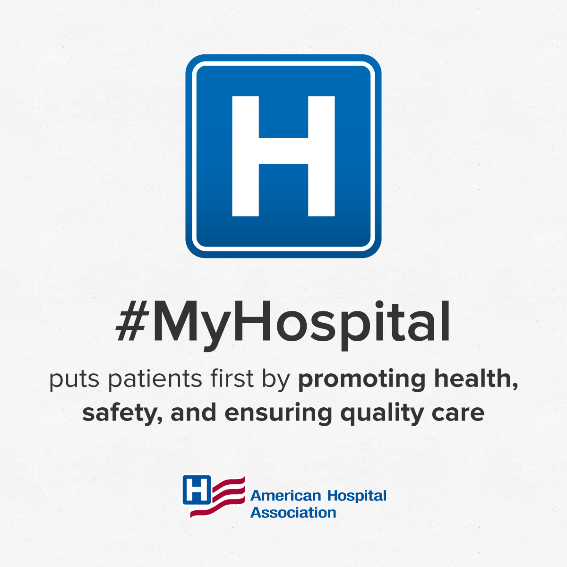 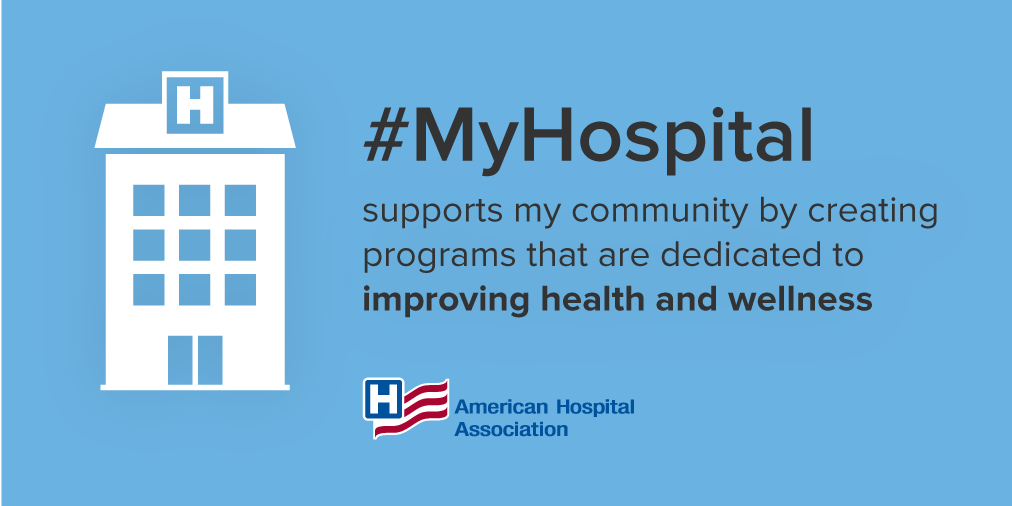 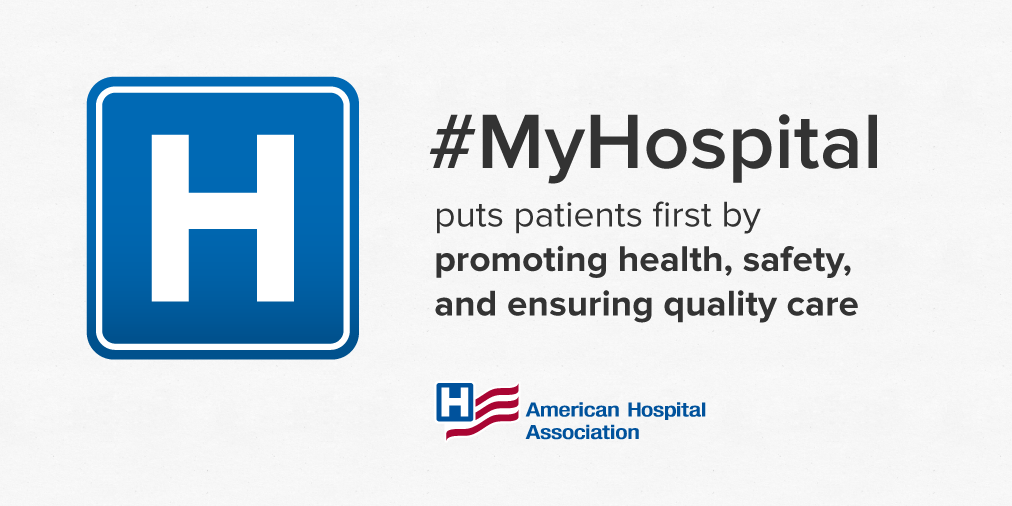 